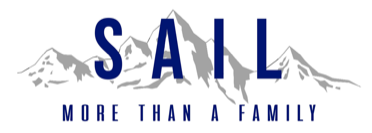 Sophomores Advancing in Leadership -- Texas A&M ScholarSHIP ApplicationName:  Our Vision Statement:Sophomores Advancing in Leadership (SAIL) fosters an environment conducive to the development of students in achieving their full leadership potential by emphasizingcommunity involvement, social skills, scholastic achievement, and organizational opportunities. The SAIL ScholarSHIP strives to financially assist high school seniors achieve their goals to further their education.Requirements:Must be a high school senior graduating in spring 2021 Proof of college acceptance Answers to the following three questionsUpdated resume Include a recognizable photo of yourself purely for identification purposesAll answers must be typed in 12 pt, Times New Roman, maximum of 2 pages. **Everything must be emailed to tamuship@gmail.com in one PDF file**Please answer ALL of the following:How do you represent leadership in your life? What do you want to gain out of your college experience?SAIL’s core values are leadership, community, and growth. Which of these values resonate  with you the most and why?*********************************************************************** REMEMBER:Apps are due April 23, 2021 at 11:59 pm, emailed to tamuship@gmail.com  ************************************************************************ If you have any questions or concerns, PLEASE feel free to contact a member of the Director Staff or email tamuship@gmail.com : Anna Stephens(214) 326-1322anna_23@tamu.eduScholarship DirectorJorge Enciso(254) 654-7226jorgeenciso@tamu.eduScholarship DirectorGenesis Agyemang(469) 468-7860gagyemang17@tamu.eduScholarship Director Joshua Horner(817) 719-6671 jhorner27@tamu.eduScholarship DirectorNicole Fleishman(832) 291-4021nicole.fleishman7@tamu.eduScholarship DirectorLocal Address:  Current High School:Email Address:Planned College:Birthday:Planned Major:Phone #:     Expected Graduation Date:  Current GPA: Current GPA: 